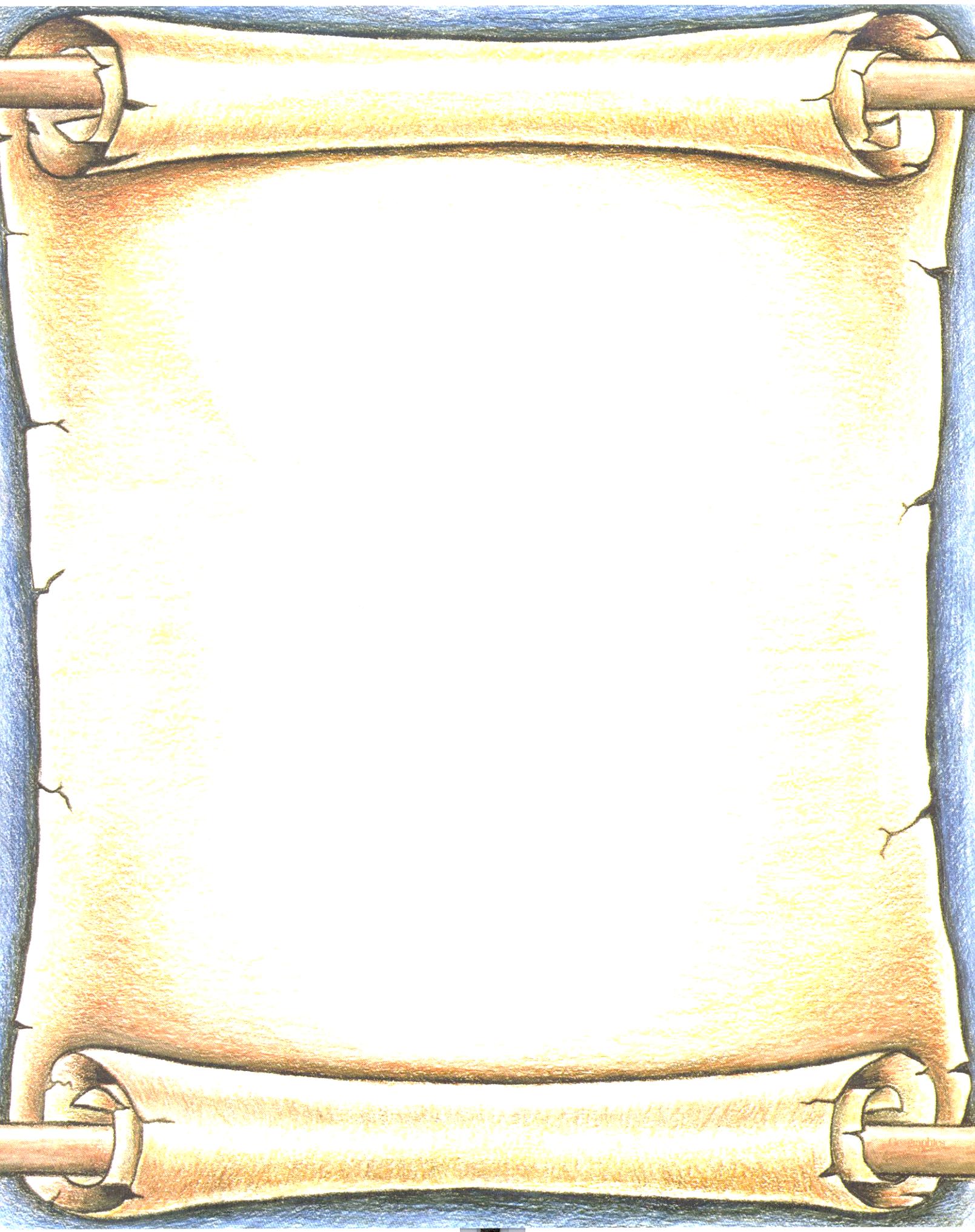 Miller ElementaryNovember 2018Student of the Month Mrs. Baskin		Awos AlawlaqiMrs. Drabczyk	Mohamed OmarMs. Jordan		Elias AliMrs. Mills		Zeinab ThabetMs. Mroue 		Mahdi YoussefMrs.  Donelson	Sandy AbuHalawaMrs. Hauck	 	Abdulla AlmuraisiMs.  Makim		Maya ElkadriMrs. Musleh	Ameer AljaferMrs. Wall		Akram AbdulrahmanMrs. Bridgeman	Ahmed HasanMrs.  Hammoud	Idriss AlhaririMs. Harrison        Mohamed LagnfMs. Lashchuck	Lulah AlsuramiMs. Mikho	          Ayah HaddadMrs. Burgess       Mohsen AlasforMrs. Elkadri	Mustafa IskanderMs. Kazan		Zahraa Alsendi            “If you can Dream it, you can Achieve it.” – Walt DisneyMiller ElementaryNovember 2018Student of the MonthMs. Oldani		     Ammar SalehMs. Taleb	               Fayed Fayed	Mrs. Whalen              Batool HadiMs. Alsabahi              Musaid AljahmiMrs. Beydoun            Sakr GobahMs. Prebenda            Shams Almudawil Mrs. Traicoff             Mohamed AldhalimiMr. Duering	               Abrar ElgarmiMr. Hammoud            Farah AhmedMs. Moukalled            Adham Fayed Mrs. Zastrow             Elham HasanMs. Bohlman     	      Mailk ElmalahiMs. Burek-Enr    	      Nours AlsaadiMs. Doan                     Saleh AwadMr. Keramaris            Ameer Aljafer		 	Mr. Loconsole	       Laila TomaMrs. Saad                   Yassmina Chadid                             Radewin AwadaPrincipal-Miller Elementary